Medical Research Ethics Committee UtrechtInternal mail no. D01.343Postbus 855003508 GA Utrecht
The Netherlands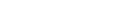 Date   RE: Submission of research file NLDear MREC members, Via this letter I would like to ask the Medical Research Ethics Committee Utrecht to conduct a medical ethical review of the study entitled ‘’, registered under number NL.The enclosed CD/DVD-ROM contains the documents relating to the aforementioned study. For a list of documents submitted, please refer to Annex I. For this study a clinical trial agreement is / is not being concluded.[Free space for a short explanation on the study, any connection with another study, reasons to request an exemption from the insurance obligation, etc.]Research with a medicinal product For research with a medicinal product which involves the use of unregistered medicinal products one of the following two sentences must be included:No new SUSARs have occurred since the most recent update to the Investigator’s Brochure [version date/number].ORThe annex includes an overview list of the SUSARs which have occurred since the most recent update to the Investigator’s Brochure [version date/number], including a summary review. Blinded study (please delete if not applicable)It concerns a blinded study. To avoid unblinding, it is important to not send the investigator any information from the MREC on any Serious Adverse Events (SAEs), Suspected Unexpected Serious Adverse Reactions (SUSARs) or other safety issues. All information and questions from the MREC on SAEs, SUSARs and other safety issues can be sent to: [email.address@sponsor.nl]Bodily material (please delete if not applicable) In this study, bodily material of UMC Utrecht subjects is being stored while the specific research question is as yet unknown. The file must be reviewed based on the Medical Research Involving Human Subjects Act (WMO) and UMC Utrecht’s Biobank Regulations. The undersigned, i.e. the applicant / principal investigator, certifies that:All relevant documents from the research file referred to above have been signed by the relevant authorised persons. The original, signed documents are held by the sponsor;He/she knows that the MREC may charge a fee of up to €3500 excluding VAT for the review, and that in addition costs may be charged for the review of amendments and for an annual subscription until the last patient has been included. These costs correspond with the rates published on the website; He/she agrees that (if UMC Utrecht is taking part in the study) UMC Utrecht’s Accounting Department will automatically pass on the fee. The fee will be charged to the main cost centre of his/her division or to a specific cost centre designated by him/her (e.g. a project-specific cost centre).Yours sincerely,Name and signatureApplicant / contact person				_____________________________ InstitutionAddressDivision, Department, Internal mail no.Telephone no.E-mail addressName and signaturePrincipal investigator				_____________________________ InstitutionAddressDivision, Department, Internal mail no.Telephone no.E-mail addressAnnex I: List of documents submitted to the MREC Annex II: Additional detailsAnnex III: Invoicing annexAnnex I: List of documents submitted to the MRECIn the table below you can indicate which documents are contained on the CD/DVD-ROM, including version numbers and/or dates. If a document is not applicable, the line concerned can be removed from the table or the applicant can indicate in the ‘Comments’ column that the document is ‘not applicable’. The period for review will start when the MREC has received a complete research file. The lay-out of the list of documents submitted must be the same as below; see also https://www.metc-utrecht.nl/nl/wijze-van-indienen If the study concerns research with a medicinal product or research with a medical device, you will need to submit more documents. The extra documents are marked as follows in the table below:* for research with a medicinal product and cell therapy** for research with a medical device 
Annex II: Additional detailsPlease indicate how subjects will be informed about the scientific results of the study and/or about any findings during the study (individually or on a group level). If subjects will not be informed, please explain why not: ……Questions 2, 3, 4 and 5 should only be answered if UMC Utrecht is involved in the study in the role of sponsor and/or executing party.Has the study already been reviewed by any of the following? Radiation Protection Department. 					YES / NO / N/A Medical Technology & Clinical Physics Cluster			YES / NO / N/A Antibiotics Committee						YES / NO / N/A Other committee, i.e.: ……Please list the divisions/departments where the study is being performed and/or which you will collaborate with and/or whose facilities you will use: ……If the subject population is also involved in any other studies which are already taking place (at UMC Utrecht), please state here which studies it concerns: ……If it concerns investigator-initiated research subject to the WMO: What risk classification applies according to the sponsor? 
Please substantiate the risk classification and/or refer to the relevant pages in the protocol: ……Annex III: Internal annexIf UMC Utrecht is taking part in the study, a representative of the division’s management must sign this annex.Study title:	‘’Name of the investigator:	__________________________Signature on behalf of division managementThe management of the …………… Division declares that:They approve of the performance of the study at the division;The entire management team agrees with this approval;Arrangements have been made about the performance of the study with other institutions/divisions participating in or supporting the study.Place:    ____________________	       Date:      __________________________Manager:  ____________________Name:    ____________________	       Signature:  ________________________Cost centre (for sponsored research): ______Annex III: External annex relating to invoicingOnly applicable if UMC Utrecht is not taking part in the study. Study title:			__________________________Name of the investigator:	__________________________The MREC may charge a fee for the review (see also https://metcutrecht.nl/nl/en/meeting-schedule-fees ). Please state the invoice address below: Mr/Ms/Mrs			:      __________________________ (contact person)Company/Organisation	:      __________________________Address			:      __________________________Postcode/Town		:      __________________________Telephone no.		:      __________________________PO number (required)* 	:      __________________________    (or WBS element of UU)*The PO number (Purchase Order number / WBS element in case of UU) can be requested from the institution’s Accounting Department. If the institution does not use PO numbers, a different reference number may be entered.Signature on behalf of the board/management of the institution or department ‘enter name of institution/department’Place:				____________________	       date:      __________Manager’s name:		____________________Manager’s signature:		____________________SectionDocumentVersion/dateCommentsA. CorrespondenceA. CorrespondenceA. CorrespondenceA. CorrespondenceA1Cover letterA2Authorisation from the sponsor if the submitting party is not the sponsorA3 *Confirmation of receipt of EudraCT numberB. FormsB. FormsB. FormsB. FormsB1ABR formB3 *EudraCT application formC. Research protocol and protocol amendmentsC. Research protocol and protocol amendmentsC. Research protocol and protocol amendmentsC. Research protocol and protocol amendmentsC1Research protocolC2Protocol amendmentsD. Product informationD. Product informationD. Product informationD. Product informationD1 *Investigator’s Brochure (release date: < 1 year ago) and list of SUSARs not yet included in the IB (including summary with review)D2 *IMPD (or SPC if applicable), including list of relevant trials with the medicinal product being researchedD2 **IMDD (Investigational Medical Device Dossier)D3 *Example labels in DutchD3 **IFU (Instructions for Use)D4 *Applicable statements and licenses for the medicinal product being researchedD4 **CE marking for the medical deviceD4 **Report from the Medical Technology & Clinical Physics Cluster, UMC Utrecht (e.g. acceptance test, sterilisation report for implants: stents, etc.)D5 *Hospital pharmacist product detailsD5 *Copy of arrangements agreed on with UMC Utrecht trial pharmacyD6 *Additional product details, e.g. for gene therapy: digital nucleotide sequence of the vector (if applicable)E. Information for research subjects E. Information for research subjects E. Information for research subjects E. Information for research subjects E1/E2Information sheet(s) and informed consent form(s) for research subjects / representativesE3Promotional materials for research subjects (if applicable)E4Any other information materialsF. Questionnaires, patient diary, patient cardF. Questionnaires, patient diary, patient cardF. Questionnaires, patient diary, patient cardF. Questionnaires, patient diary, patient cardF1QuestionnairesF2Patient diaryF3Patient cardF4Other documentsG. Insurance certificatesG. Insurance certificatesG. Insurance certificatesG. Insurance certificatesG1Insurance certificate for WMO researchG2Proof of liability coverage H. CVs of independent expert and coordinating investigatorH. CVs of independent expert and coordinating investigatorH. CVs of independent expert and coordinating investigatorH. CVs of independent expert and coordinating investigatorH1CV(s) of independent expert(s)H2CV of coordinating investigator (for multicentre research)H2CV of principal investigator (for monocentre research)I. Information on participating centres (including CVs of principal investigators) I. Information on participating centres (including CVs of principal investigators) I. Information on participating centres (including CVs of principal investigators) I. Information on participating centres (including CVs of principal investigators) I1List of participating centres with their principal investigatorsI2Research Declaration signed by the head of the department, the healthcare group manager or a person in a similar positionI3CV of the principal investigator of each centre (for multicentre research)I3CV(s) of the independent expert(s) of each centre (for multicentre research)I4Other information per participating centreJ. Additional information on financial compensation J. Additional information on financial compensation J. Additional information on financial compensation J. Additional information on financial compensation J1Additional information on financial compensation for research subjectsJ2Additional information on financial compensation for investigators and participating centresK. Other relevant documentsK. Other relevant documentsK. Other relevant documentsK. Other relevant documentsK1Copies of reviews by other institutions (peer review), e.g. review by subsidy provider, recommendation made by a regulatory authorityK1Approval from Central Biobank / Central Freezer facility of UMC UtrechtK2 *List of competent authorities in other countries (for international research) & copies of reviews by other MRECs / competent authorities (including VHP)K3Clinical trial agreement concluded between the sponsor and the investigator and/or institutionK3Statement from the sponsor that the clinical trial agreements concluded with other centres do not differ from the reference clinical trial agreement for which the reviewing committee has issued a positive decisionK4Scientific publications submittedK5Data Safety Monitoring Board (DSMB) – composition and charterK6Monitoring plan (if this is not part of the research protocol)K6Recommendation from UMC Utrecht’s Radiation Protection DepartmentK6Other documentsNegligible riskModerate riskHigh risk
To be entered by the MREC secretariat for the Accounting DepartmentTo be entered by the MREC secretariat for the Accounting DepartmentTo be entered by the MREC secretariat for the Accounting DepartmentProtocol numberFee    €     € Cost centre to be chargedReceiving cost centre      R114Ledger account  4599180 / 4599181To be entered by the MREC secretariat for the Accounting DepartmentTo be entered by the MREC secretariat for the Accounting DepartmentTo be entered by the MREC secretariat for the Accounting DepartmentProtocol numberFee    €     € PO numberReceiving cost centre      R114 Ledger account  8393149